Publicado en 03640 el 03/09/2015 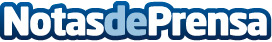 Empresa española está desarrollando impresora 3D de kevlar, fibra de carbono o nylonLa firma española Lewihe, creadora de las impresoras 3D Sneaker y Play, está desarrollando la tecnología necesaria para imprimir a bajo coste kevlar, fibra de carbono pura y nylon.Datos de contacto:LewiheNota de prensa publicada en: https://www.notasdeprensa.es/empresa-espanola-esta-desarrollando-impresora Categorias: Inteligencia Artificial y Robótica Dispositivos móviles Premios http://www.notasdeprensa.es